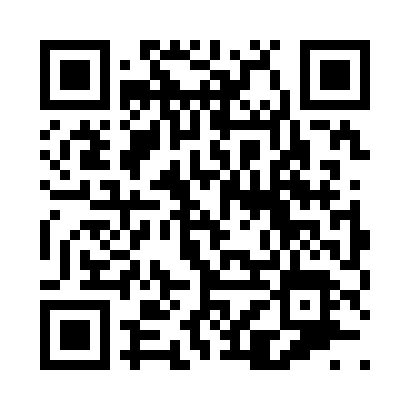 Prayer times for Moville, Iowa, USAMon 1 Jul 2024 - Wed 31 Jul 2024High Latitude Method: Angle Based RulePrayer Calculation Method: Islamic Society of North AmericaAsar Calculation Method: ShafiPrayer times provided by https://www.salahtimes.comDateDayFajrSunriseDhuhrAsrMaghribIsha1Mon4:065:511:285:329:0510:502Tue4:075:521:295:329:0510:493Wed4:085:521:295:329:0510:494Thu4:095:531:295:329:0510:485Fri4:105:541:295:329:0410:486Sat4:115:541:295:329:0410:477Sun4:125:551:295:329:0410:478Mon4:135:561:305:329:0310:469Tue4:145:561:305:329:0310:4510Wed4:155:571:305:329:0210:4411Thu4:165:581:305:329:0210:4312Fri4:175:591:305:329:0110:4213Sat4:185:591:305:329:0110:4114Sun4:206:001:305:329:0010:4015Mon4:216:011:305:328:5910:3916Tue4:226:021:305:328:5910:3817Wed4:236:031:315:328:5810:3718Thu4:256:041:315:328:5710:3619Fri4:266:051:315:328:5610:3520Sat4:276:051:315:318:5610:3321Sun4:296:061:315:318:5510:3222Mon4:306:071:315:318:5410:3123Tue4:316:081:315:318:5310:2924Wed4:336:091:315:308:5210:2825Thu4:346:101:315:308:5110:2726Fri4:366:111:315:308:5010:2527Sat4:376:121:315:308:4910:2428Sun4:396:131:315:298:4810:2229Mon4:406:141:315:298:4710:2130Tue4:426:151:315:288:4610:1931Wed4:436:161:315:288:4510:17